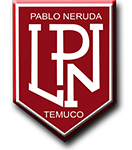 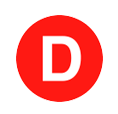  Karol Cariola Oliva, Diputada, otorga Patrocinio o Adhesión, según corresponda, a la Iniciativa Juvenil de Ley “Ley que regula la maternidad subrogada: Protege derechos y dignidad en mujeres y niños” presentada por los estudiantes del Liceo Pablo Neruda de Temuco, Región de la Araucanía , en el marco de la versión XII del Torneo Delibera organizado por la Biblioteca del Congreso Nacional. 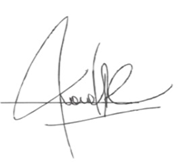 Karol Cariola Oliva